Unit 1 Lesson 1: What Is Volume?WU Which One Doesn’t Belong: Objects Made of Cubes (Warm up)Student Task StatementWhich one doesn’t belong?A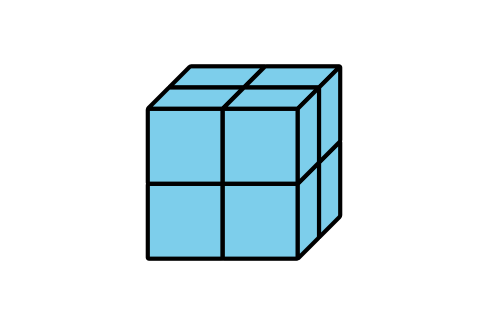 B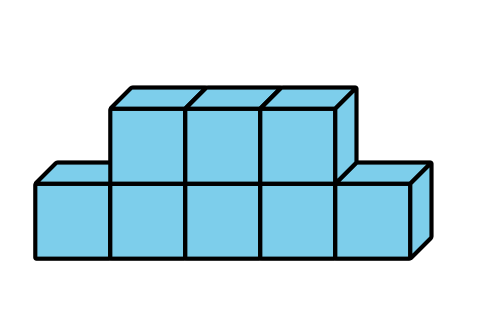 C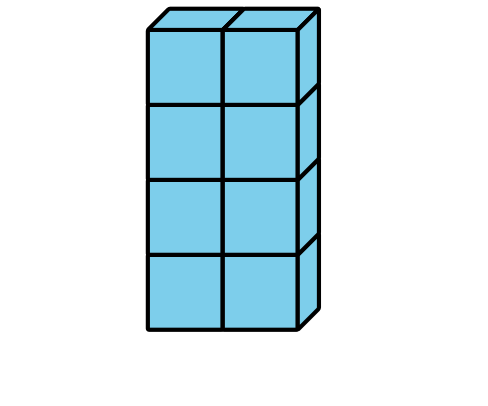 D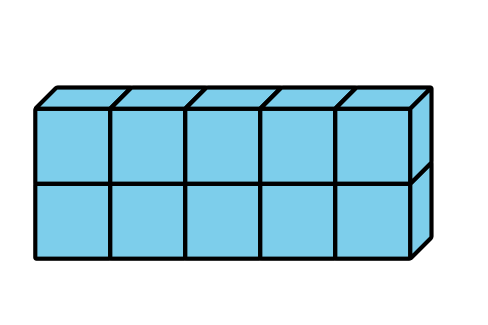 1 Build Objects with CubesStudent Task StatementWhich is bigger? Explain or show your reasoning.A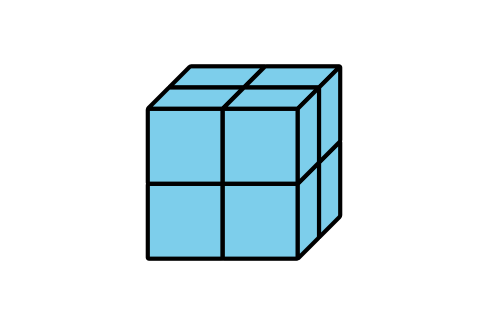 B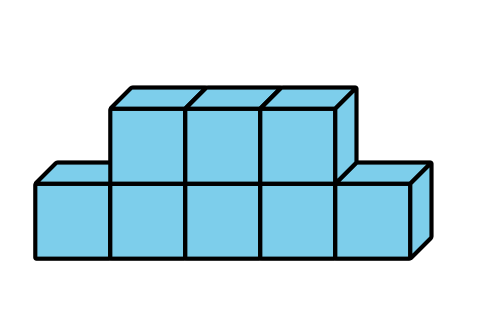 Which is bigger? Explain or show your reasoning.A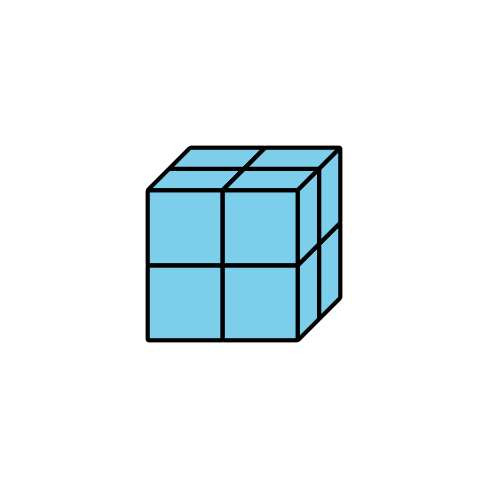 B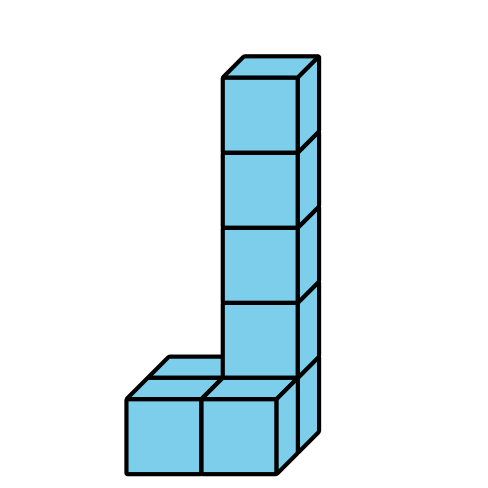 What does it mean for an object to be “bigger”?2 Build and OrderStudent Task StatementEach group member:Take a handful of connecting cubes.Build an object.Order the objects by volume.Repeat. Each group member: Take 9 connecting cubes.Build an object.Order the objects by volume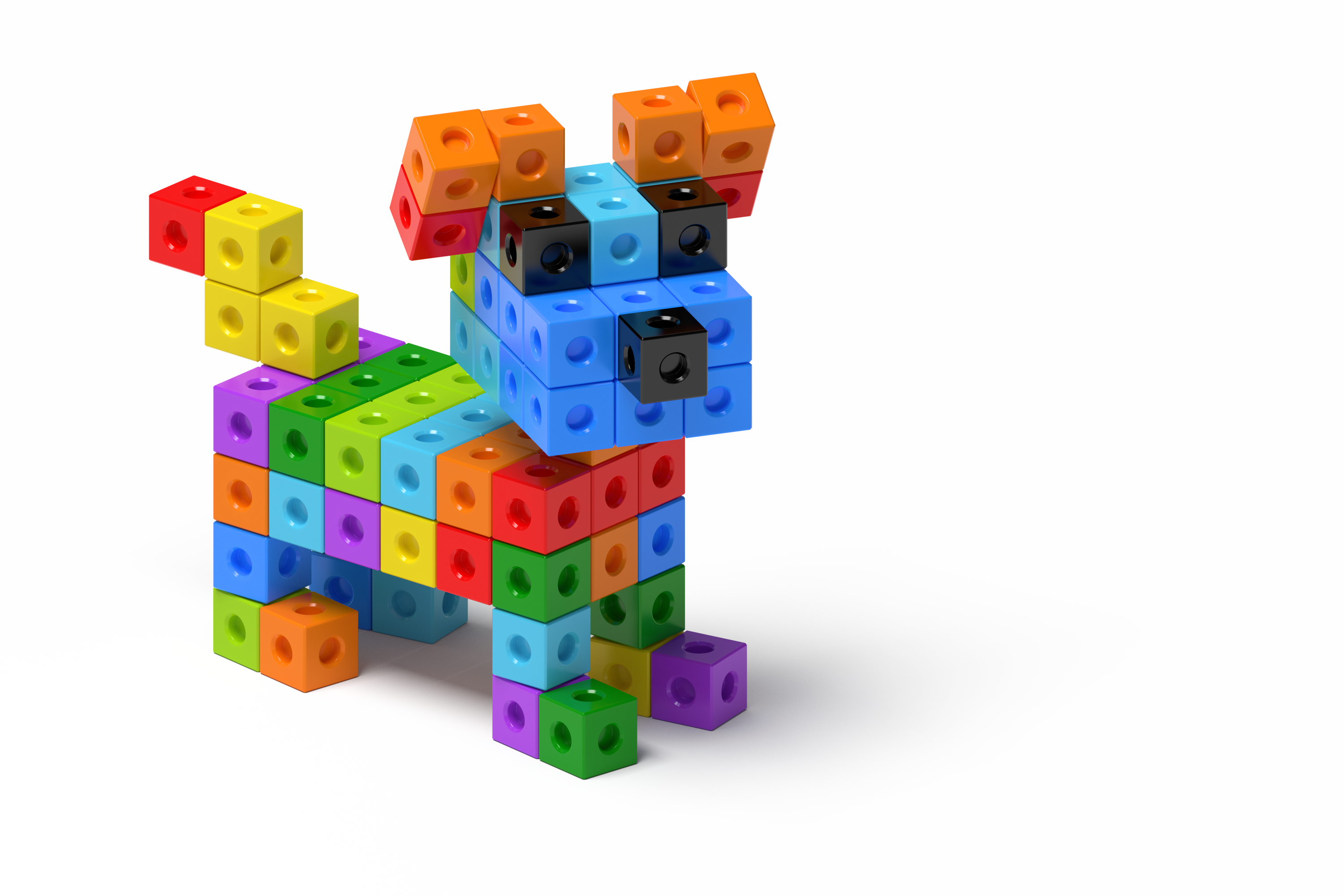 Images for Activity SynthesisA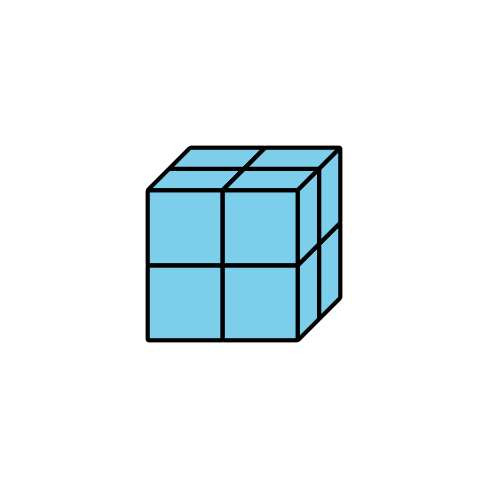 B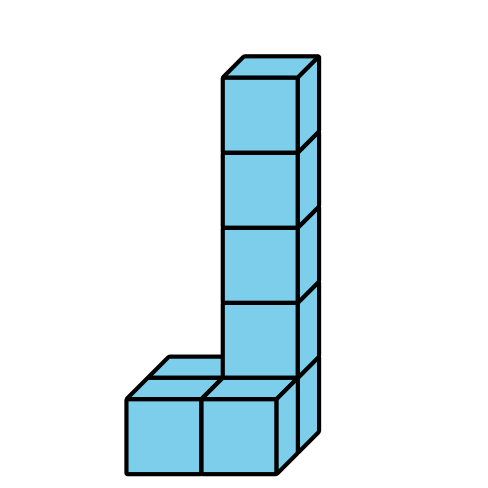 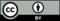 © CC BY 2021 Illustrative Mathematics®